A quick guide to mobile/landline phone offers for vulnerable and other customers during Covid-19All Mobile providers are allowing free calls to NHS 111 and free access to all NHS websitesPlease note:  this information is correct at the time of publishing and will be updated regularly at www.connectingcambridgeshire.co.uk Please note we have more information on the next page for broadband offers.A quick guide to broadband offers for vulnerable and other customers during Covid-19Other providers such as Voneus, Community Fibre, Spectrum, Wightfibre, Ask4, Zzoom, Lycamobile and iD mobile are offering to support their phone and broadband customers who are NHS workers or vulnerable to help them stay connected. Contact them directly for more information.BTCall 150 (BT Phone) or 0800 800 150www.bt.com/coronavirus NHS Workers get unlimited data on their BT SIM only, Family SIM, Data SIM and handset plan, they must have a BT Mobile telephone number and an NHS email address to qualify. This offer is valid until further notice due to the uncertain nature of Covid-19.BT is providing free online courses to help people improve their digital skills and link to Skills for Tomorrow website for more free learning.NHS Workers get unlimited data on their BT SIM only, Family SIM, Data SIM and handset plan, they must have a BT Mobile telephone number and an NHS email address to qualify. This offer is valid until further notice due to the uncertain nature of Covid-19.BT is providing free online courses to help people improve their digital skills and link to Skills for Tomorrow website for more free learning.NHS Workers get unlimited data on their BT SIM only, Family SIM, Data SIM and handset plan, they must have a BT Mobile telephone number and an NHS email address to qualify. This offer is valid until further notice due to the uncertain nature of Covid-19.BT is providing free online courses to help people improve their digital skills and link to Skills for Tomorrow website for more free learning.EECall 150 or use online chat to say you vulnerablewww.ee.co.uk/coronavirus   Free calls to 101 numbersNHS Pay monthly plan available with unlimited data until 09/01/2021. Requires NHS email address.EE is providing free online courses to help people improve their digital skills and link to Skills for Tomorrow website for more free learning.Free calls to 101 numbersNHS Pay monthly plan available with unlimited data until 09/01/2021. Requires NHS email address.EE is providing free online courses to help people improve their digital skills and link to Skills for Tomorrow website for more free learning.Free calls to 101 numbersNHS Pay monthly plan available with unlimited data until 09/01/2021. Requires NHS email address.EE is providing free online courses to help people improve their digital skills and link to Skills for Tomorrow website for more free learning.GiffGaffUse the Community Forum or Ask an Agent on https://support2.giffgaff.com/app/ask www.giffgaff.com/help/articles/whats-giffgaff-doing-about-coronavirus-covid-19GiffGaff are asking customers to contact an agent if they are either:Are unable to leave the house to buy a voucher or struggling to get a “Goody bag” (mobile package) or credit for reasons relating to Covid-19List of free to use websites:  www.giffgaff.com/help/articles/whats-giffgaff-doing-about-coronavirus-covid-19If you’re unable to pay, contact one of their agents via your account to see what can be arranged. GiffGaff are asking customers to contact an agent if they are either:Are unable to leave the house to buy a voucher or struggling to get a “Goody bag” (mobile package) or credit for reasons relating to Covid-19List of free to use websites:  www.giffgaff.com/help/articles/whats-giffgaff-doing-about-coronavirus-covid-19If you’re unable to pay, contact one of their agents via your account to see what can be arranged. GiffGaff are asking customers to contact an agent if they are either:Are unable to leave the house to buy a voucher or struggling to get a “Goody bag” (mobile package) or credit for reasons relating to Covid-19List of free to use websites:  www.giffgaff.com/help/articles/whats-giffgaff-doing-about-coronavirus-covid-19If you’re unable to pay, contact one of their agents via your account to see what can be arranged. O2Call 202 (Existing Monthly contract users), 4445 (Existing pay as you go users) 08442 020202 (other phones)www.o2.co.uk/covid-19List of free to use advise and support websites:  www.o2.co.uk/covid-19#what-support-services-are-free-to-access-on-o2Schemes available for those who are having issues paying their bills e.g. lost job and working less hours. Request O2 Refresh or Custom Plan Agreement up to 14th JulyList of free to use advise and support websites:  www.o2.co.uk/covid-19#what-support-services-are-free-to-access-on-o2Schemes available for those who are having issues paying their bills e.g. lost job and working less hours. Request O2 Refresh or Custom Plan Agreement up to 14th JulyList of free to use advise and support websites:  www.o2.co.uk/covid-19#what-support-services-are-free-to-access-on-o2Schemes available for those who are having issues paying their bills e.g. lost job and working less hours. Request O2 Refresh or Custom Plan Agreement up to 14th JulyPost OfficeCall on 0345 600 3210www.postoffice.co.uk/coronavirus-help-support/broadbandAll Post Office Broadband or Phone customers can get a 10% discount off calls to 10 nominated UK landline, UK mobile or International numbers.They have removed data usage caps on their broadband packages.  They are able to offer a range of alternative payment options. If you’re struggling with your bills, please get in touch as early as possible so they can help. Call 0345 600 3210. All Post Office Broadband or Phone customers can get a 10% discount off calls to 10 nominated UK landline, UK mobile or International numbers.They have removed data usage caps on their broadband packages.  They are able to offer a range of alternative payment options. If you’re struggling with your bills, please get in touch as early as possible so they can help. Call 0345 600 3210. All Post Office Broadband or Phone customers can get a 10% discount off calls to 10 nominated UK landline, UK mobile or International numbers.They have removed data usage caps on their broadband packages.  They are able to offer a range of alternative payment options. If you’re struggling with your bills, please get in touch as early as possible so they can help. Call 0345 600 3210. Tesco MobileCall 4455 (Tesco Mobile phone) or 0345 301 4455 (other phones)www.tescomobile.com/coronavirusFree calls to 101 numbers and some key airline UK phone numbers (www.tescomobile.com/helpful-websites)List of free to use advice and support websites: www.tescomobile.com/helpful-websitesIf you’re unable to pay your bill, contact 4455 on your Tesco Mobile phone or 0345 301 4455 from another phone to talk through the various options available. Free calls to 101 numbers and some key airline UK phone numbers (www.tescomobile.com/helpful-websites)List of free to use advice and support websites: www.tescomobile.com/helpful-websitesIf you’re unable to pay your bill, contact 4455 on your Tesco Mobile phone or 0345 301 4455 from another phone to talk through the various options available. Free calls to 101 numbers and some key airline UK phone numbers (www.tescomobile.com/helpful-websites)List of free to use advice and support websites: www.tescomobile.com/helpful-websitesIf you’re unable to pay your bill, contact 4455 on your Tesco Mobile phone or 0345 301 4455 from another phone to talk through the various options available. ThreeCall 333 or the Three App. To speak to an advisor new customers can visit www.three.co.uk/three-store-now  www.three.co.uk/stay-connectedThree will not stop your services if you cannot pay, however you must contact them on 333 from your Three phone and select the relevant automated option. Three will not stop your services if you cannot pay, however you must contact them on 333 from your Three phone and select the relevant automated option. Three will not stop your services if you cannot pay, however you must contact them on 333 from your Three phone and select the relevant automated option. Virgin Media MobileCall 0345 454 1111 or use community website for querieswww.virginmedia.com/help/coronavirus-updateFree Virgin Media WiFi CallingKeeping vulnerable Pay Monthly customers connected with unlimited minutes and a monthly 10GB data boost. The vulnerable Pay As You Go customers are getting 500 extra minutes, 500 extra texts, and a 1GB data boost for the next three months (from Nov)Extra TV channels (include Discovery, Fox, Gold, Sky One, Sky Comedy, Sky Witness, Alibi, Nat Geo and Comedy Central Extra) at no extra costCustomers on Talk Protected plan can contact people at any time of the day with free daytime home phone minutes. Virgin Media are seeking to help customers who are finding it difficult to pay their bill during this time. You will need to contact them directly to discuss it further.Free Virgin Media WiFi CallingKeeping vulnerable Pay Monthly customers connected with unlimited minutes and a monthly 10GB data boost. The vulnerable Pay As You Go customers are getting 500 extra minutes, 500 extra texts, and a 1GB data boost for the next three months (from Nov)Extra TV channels (include Discovery, Fox, Gold, Sky One, Sky Comedy, Sky Witness, Alibi, Nat Geo and Comedy Central Extra) at no extra costCustomers on Talk Protected plan can contact people at any time of the day with free daytime home phone minutes. Virgin Media are seeking to help customers who are finding it difficult to pay their bill during this time. You will need to contact them directly to discuss it further.Free Virgin Media WiFi CallingKeeping vulnerable Pay Monthly customers connected with unlimited minutes and a monthly 10GB data boost. The vulnerable Pay As You Go customers are getting 500 extra minutes, 500 extra texts, and a 1GB data boost for the next three months (from Nov)Extra TV channels (include Discovery, Fox, Gold, Sky One, Sky Comedy, Sky Witness, Alibi, Nat Geo and Comedy Central Extra) at no extra costCustomers on Talk Protected plan can contact people at any time of the day with free daytime home phone minutes. Virgin Media are seeking to help customers who are finding it difficult to pay their bill during this time. You will need to contact them directly to discuss it further.VodafoneCall 0808 040 8408 or use online advisorwww.vodafone.co.uk/mobile/coronavirus-adviceIf you are unable to pay your bill on time, call 56677 to set up a promise to pay or review a previous one There is also help on https://www.vodafone.co.uk/help-and-information/financial-difficultiesIf you are unable to pay your bill on time, call 56677 to set up a promise to pay or review a previous one There is also help on https://www.vodafone.co.uk/help-and-information/financial-difficultiesIf you are unable to pay your bill on time, call 56677 to set up a promise to pay or review a previous one There is also help on https://www.vodafone.co.uk/help-and-information/financial-difficultiesBTCall 150 (BT Phone) or 0800 800 150www.bt.com/coronavirus Customers with financial difficulties can get their bills lowered for a number of months so they don’t get disconnected.  People on benefits will be assessed for a BT Basic package, costs £9.95 a month for broadband and line rental, if appropriateBT is providing free online courses to help people improve their digital skills and link to Skills for Tomorrow website for more free learning.Customers with financial difficulties can get their bills lowered for a number of months so they don’t get disconnected.  People on benefits will be assessed for a BT Basic package, costs £9.95 a month for broadband and line rental, if appropriateBT is providing free online courses to help people improve their digital skills and link to Skills for Tomorrow website for more free learning.Customers with financial difficulties can get their bills lowered for a number of months so they don’t get disconnected.  People on benefits will be assessed for a BT Basic package, costs £9.95 a month for broadband and line rental, if appropriateBT is providing free online courses to help people improve their digital skills and link to Skills for Tomorrow website for more free learning.EECall 150 or use online chat to say you vulnerablewww.ee.co.uk/coronavirus   Installation of superfast broadband has been adapted to respect social distancing rules. The set-up will be completely remotely via an expert over the phone.EE is providing free online courses to help people improve their digital skills and link to Skills for Tomorrow website for more free learning.Installation of superfast broadband has been adapted to respect social distancing rules. The set-up will be completely remotely via an expert over the phone.EE is providing free online courses to help people improve their digital skills and link to Skills for Tomorrow website for more free learning.Installation of superfast broadband has been adapted to respect social distancing rules. The set-up will be completely remotely via an expert over the phone.EE is providing free online courses to help people improve their digital skills and link to Skills for Tomorrow website for more free learning.Post OfficeCall on 0345 600 3210www.postoffice.co.uk/coronavirus-help-support/broadbandThey are able to offer a range of alternative payment options. If you’re struggling with your bills, please get in touch as early as possible so they can help. Call us on 0345 600 3210. They are able to offer a range of alternative payment options. If you’re struggling with your bills, please get in touch as early as possible so they can help. Call us on 0345 600 3210. They are able to offer a range of alternative payment options. If you’re struggling with your bills, please get in touch as early as possible so they can help. Call us on 0345 600 3210. Sky BroadbandCall 0333 7591 018 (Only taking calls from Vulnerable customers). Use the My Sky App or online services. www.sky.com/help/articles/coronavirus-updatesEngineers are prioritising vulnerable customers and will not be visiting customers for non-critical broadband issues. Suspended daily checks on the broadband line and can no longer guarantee availability of engineers to visit during evenings and weekends (both provided as part of the Sky Broadband Boost package).Suspending automatic compensation payments for missed appointments, delayed repairs, delayed installations or loss of service. They are also suspending our participation in Ofcom’s Voluntary Code of Practice for better broadband speeds.Engineers are prioritising vulnerable customers and will not be visiting customers for non-critical broadband issues. Suspended daily checks on the broadband line and can no longer guarantee availability of engineers to visit during evenings and weekends (both provided as part of the Sky Broadband Boost package).Suspending automatic compensation payments for missed appointments, delayed repairs, delayed installations or loss of service. They are also suspending our participation in Ofcom’s Voluntary Code of Practice for better broadband speeds.Engineers are prioritising vulnerable customers and will not be visiting customers for non-critical broadband issues. Suspended daily checks on the broadband line and can no longer guarantee availability of engineers to visit during evenings and weekends (both provided as part of the Sky Broadband Boost package).Suspending automatic compensation payments for missed appointments, delayed repairs, delayed installations or loss of service. They are also suspending our participation in Ofcom’s Voluntary Code of Practice for better broadband speeds.Virgin Media BroadbandCall 0345 454 1111 or use community website for querieswww.virginmedia.com/help/coronavirus-updateWhere it’s possible, they will send a self-install QuickStart pack which means there’s no need for someone to visit. This service is currently available at no extra cost.They’re providing NHS Trusts, key organisations and businesses that are delivering critical services with additional bandwidth and availability as needed. Extra TV channels (include Discovery, Fox, Gold, Sky One, Sky Comedy, Sky Witness, Alibi, Nat Geo and Comedy Central Extra) at no extra costGiving customers who currently pay for speeds under 100Mbps a free boost from superfast broadband to ultrafast M100 Fibre Broadband. They are also boosting Oomph customers with M100 Fibre Broadband to M200 Fibre Broadband.Where it’s possible, they will send a self-install QuickStart pack which means there’s no need for someone to visit. This service is currently available at no extra cost.They’re providing NHS Trusts, key organisations and businesses that are delivering critical services with additional bandwidth and availability as needed. Extra TV channels (include Discovery, Fox, Gold, Sky One, Sky Comedy, Sky Witness, Alibi, Nat Geo and Comedy Central Extra) at no extra costGiving customers who currently pay for speeds under 100Mbps a free boost from superfast broadband to ultrafast M100 Fibre Broadband. They are also boosting Oomph customers with M100 Fibre Broadband to M200 Fibre Broadband.Where it’s possible, they will send a self-install QuickStart pack which means there’s no need for someone to visit. This service is currently available at no extra cost.They’re providing NHS Trusts, key organisations and businesses that are delivering critical services with additional bandwidth and availability as needed. Extra TV channels (include Discovery, Fox, Gold, Sky One, Sky Comedy, Sky Witness, Alibi, Nat Geo and Comedy Central Extra) at no extra costGiving customers who currently pay for speeds under 100Mbps a free boost from superfast broadband to ultrafast M100 Fibre Broadband. They are also boosting Oomph customers with M100 Fibre Broadband to M200 Fibre Broadband.VodafoneCall 0808 040 8408 or use online advisorwww.vodafone.co.uk/mobile/coronavirus-advicePay Monthly mobile customers registered on the system as NHS worker/vulnerable have 30 days of If you are unable to pay your bill on time, call 56677 to set up a promise to pay or review a previous one There is also help on https://www.vodafone.co.uk/help-and-information/financial-difficultiesTo opt into an “IOU” scheme, you must be over 18 years old, a Vodafone customer for at least 7 days and have topped up £5 so far. Pay Monthly mobile customers registered on the system as NHS worker/vulnerable have 30 days of If you are unable to pay your bill on time, call 56677 to set up a promise to pay or review a previous one There is also help on https://www.vodafone.co.uk/help-and-information/financial-difficultiesTo opt into an “IOU” scheme, you must be over 18 years old, a Vodafone customer for at least 7 days and have topped up £5 so far. Pay Monthly mobile customers registered on the system as NHS worker/vulnerable have 30 days of If you are unable to pay your bill on time, call 56677 to set up a promise to pay or review a previous one There is also help on https://www.vodafone.co.uk/help-and-information/financial-difficultiesTo opt into an “IOU” scheme, you must be over 18 years old, a Vodafone customer for at least 7 days and have topped up £5 so far. 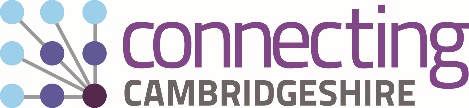 